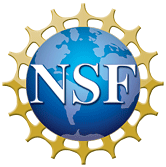 Draft AgendaScience:  Becoming the MessengerFor a small group of ambitious researchers specially selected to participate for a second dayUniversity of Las VegasLas Vegas, NVSeptember 23, 20117:30 – 8:00	Breakfast 8:00 – 9:00	Introduce Self and Message in 60 Seconds		Lingering Questions from Day One9:00 – 10:00	Training for Media Boot Camp		Dan Agan, Chris Mooney, & Joe Schreiber10:00 – 10:15	Break10:15 – 	12:00	Preparing your Presentation using Hitchhiker’s system		Interview each participant on video and review individually with Joe Schreiber12:00 – 12:45	Working Lunch12:45 – 1:45	Preparing your Presentations for the Press Conference		1:45 –3:00	Press Conference3:00 – 3:15	Break3:15 – 4:30	Press Conference (continues)4:30 – 4:45	Wrap Up		Complete Evaluation Forms		Presentation of Certificates